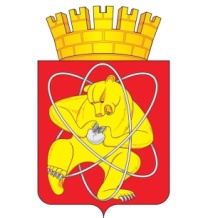 Городской округ «Закрытое административно – территориальное образование Железногорск Красноярского края»СОВЕТ ДЕПУТАТОВ  ЗАТО  г. ЖЕЛЕЗНОГОРСК РЕШЕНИЕ27 февраля 2020                                                                                                                    50-292Рг. ЖелезногорскО докладе представителя Уполномоченного по правам человека в Красноярском крае по ЗАТО ЖелезногорскВ соответствии с Федеральным законом от 06.10.2003 № 131-ФЗ «Об общих принципах организации местного самоуправления в Российской Федерации», Уставом ЗАТО Железногорск, Совет депутатовРЕШИЛ:1. Принять к сведению доклад представителя Уполномоченного по правам человека в Красноярском крае по ЗАТО Железногорск «Об анализе деятельности представителя Уполномоченного по правам человека в Красноярском крае по ЗАТО Железногорск за 2019 год», согласно приложению к настоящему решению.2. Настоящее решение вступает в силу с момента его принятия.Председатель Совета депутатовЗАТО г. Железногорск						               А.И. Коновалов                                                        Приложениек решению Совета депутатов                                                                          ЗАТО г. Железногорск                                                                             от 27.02.2020 № 50-292РДокладпредставителя Уполномоченного по правам человека в Красноярском крае по ЗАТО Железногорск «Об анализе деятельности представителя Уполномоченного по правам человека в Красноярском крае по ЗАТО Железногорск за 2019 год»Всего к представителю Уполномоченного по правам человека за 2019 год было 42 обращения граждан и организаций. Если сравнивать с  прошлыми периодами, то в 2015 – 45, в 2016 – 41, в 2017 – 45.Наблюдалась некая стабильность количества обращений  в аппарат Уполномоченного по правам человека. В 2018 г. количество обращений значительно снизилось до 22-х, но в 2019 году вновь достигло среднегодовых значений  и составило 42 обращения. Это может свидетельствовать, об удержании на прежнем уровне определенной стабильности социально – экономической обстановки в ЗАТО Железногорск. Как правило, эти обращения не содержали признаков нарушения прав человека установленных второй главой Конституции Российской Федерации. Однако анализ этих обращений, позволяет определить, в какой сфере повседневной жизни наших горожан имеются наиболее острые проблемы. Что в свою очередь может помочь органам местного самоуправления, Федеральным органам власти более полно и точно понимать, в каком направлении двигаться, какие решения принимать для снижения остроты проблем и повышения комфортности жизни простых людей.По тематике обращений наибольший удельный вес составляют жалобы на деятельность службы судебных приставов, которые, по мнению заявителей, недостаточно старательно разыскивают должников и их имущество.  Ряд жалоб был на недостаточно строгие меры принимаемые полицией к нарушителям тишины в ночное время и решения, принимаемые по другим заявлениям граждан.  Ряд обращений касались вопросов предоставления жилья. Однако при рассмотрении этих обращений, нарушений прав и охраняемых законом интересов граждан выявлено не было. Люди приходили на консультации, а также в надежде, что представитель Уполномоченного сможет решить их жилищные проблемы. Жалобы на бездействие или недостаточно эффективные, с точки зрения обратившихся, действия должностных лиц государственных органов и органов местного управления, также составили значительную часть обращений.  Если рассматривать обращения по разделам, то картина выглядит следующим образом:К сожалению не всем обратившимся удается помочь по существу. Зачастую решение их проблем находится вне компетенции уполномоченного по правам человека. Однако большинство из них отмечают, что для них важно, чтобы их просто выслушали или дали житейский совет.Помимо личного приема граждан, представитель уполномоченного регулярно, 1 раз в квартал посещает Железногорский изолятор временного содержания, проверяя условия содержания находящихся там людей, а также проводит опрос на предмет наличия жалоб на недозволенные методы ведения дознания и следствия. В 2019 году таких жалоб не поступало. Нарушений условий содержания также не выявлено.Представитель УПЧ в Красноярском краепо ЗАТО Железногорск                                                                      А.А. Ковалев1Права детей (защита семьи, материнства, детства)02Право на жилище (предоставление жилья, приватизация, выселение и др.) 23Право на социальное обеспечение (пенсии, льготы, и др.) 54Право на достоинство, свободу и личную неприкосновенность 05Право на охрану здоровья и медицинскую помощь 66Право на судебную защиту, справедливое судебное разбирательство, неисполнение судебных решений, жалобы на службу судебных приставов57Право на получение юридической помощи 08Право частной собственности на землю и имущество (землевладение, землепользование и пр.)09Право на труд (оплата труда, увольнение, трудовое право)510Права потребителей (услуги ЖКХ, транспортные, торговые и др. услуги) 011Право на благоприятную окружающую среду (экология, природопользование, градостроительство и др.)012Право на образование013Право на гражданство (паспортизация, регистрация, вопросы миграции)214Политические права, свобода совести и вероисповедания 015Права осужденных в уголовно-исполнительной системе (права осужденных, условия содержания в местах лишения свободы, работа УФСИН)016Право на получение информации (жалобы на действия (бездействие) должностных лиц) государственных, муниципальных органов власти, правоохранительных органов) 1317Право на охрану законом потерпевших от преступлений и злоупотреблений властью 018Нарушения прав коренных малочисленных народов края019Свобода экономической деятельности020Иные обращения4